Craft Your Elevator Pitch Complete the third column in the table with your responses.
Develop a Training PlanComplete the third column in the table with your responses.
What are your immediate next steps?TopicExampleYour PitchProvide Context: Explain what CPO is and why it is a priority for your institution.Course Planning Optimization (CPO) is the newest module in the Academic Performance Solutions (APS) platform. CPO aggregates historical course demand and student progress metrics, along with course forecasts, to help us make informed decisions around course and section offerings. In the past, we have had low- and high-demand courses that we hadn’t anticipated, costing precious instructional resources and harming student progress.Articulate Strengths of CPO: Explain the value that CPO brings to your institution and how using CPO will help resolve or improve common challenges (e.g., time devoted to collecting and analyzing data).Our hope is that CPO:Alleviates the strain of the course planning and registration process on you by providing easy access to informationHelps us optimize instructional resource utilizationEnsures course and section offerings align with student demandGives students more advance warning when changes to course offerings are requiredConclude with Expectations: 
End with an answer to the unspoken question, “What’s in it for me?” Let users know what changes they can expect to occur in their day-to-day work.Starting with the upcoming Fall term, all deans and department chairs will be required to use CPO for course planning and registration monitoring. We truly believe this will not be another thing on your list. Rather, it will help reduce your list of to-dos by providing information at the ready and allowing you to make proactive, not reactive, decisions.TopicConsiderationsYour ResponseWHOHow to engage academic units: all at once, individually?Roles to involve: Department chairs only? Registrars, associate deans, deans, advising staff, schedulers, others?Individuals to lead trainings: Who will training best be received “from”? WHATRegistration monitoring only? Course planning and registration?Dashboards: CPO only? Combine with APS Analytics and APS Benchmarks metrics? WHENTiming: Close to, but not too soon before course planning or course registration phases to ensure content is “fresh” in users’ minds and relevant to their day-to-dayWHEREMode: In person or virtual?Safety precautions: If in person, allow for ample social distancingWHYStrengths of CPO: Easy access to data; allows us to make informed course planning decisions around instructional resource use and how to best accommodate student demandHOWHow to engage academic units: all at once, individually?Format: Training, self-practice, and office hours?Frequency: Once? Refresher sessions?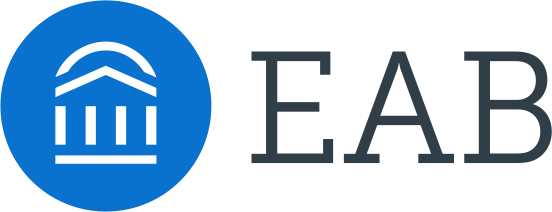 